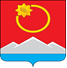 АДМИНИСТРАЦИЯ ТЕНЬКИНСКОГО ГОРОДСКОГО ОКРУГАМАГАДАНСКОЙ ОБЛАСТИП О С Т А Н О В Л Е Н И Е     24.07.2020 № 194-па               п. Усть-ОмчугОб утверждении отчета об исполнении бюджетамуниципального образования «Тенькинский городской округ»Магаданской области за 1-е полугодие  2020 годаВ соответствии со статьей 264.2 Бюджетного кодекса Российской Федерации, Решением Собрания представителей городского округа
от 16 ноября 2015 года № 35 «Об утверждения Положения о бюджетном устройстве и бюджетном процессе в муниципальном образовании «Тенькинский городской округ», администрация Тенькинского городского округа Магаданской области  п о с т а н о в л я е т:1. Утвердить отчет об исполнении бюджета муниципального образования «Тенькинский городской округ» Магаданской области
за 1-е полугодие  2020 года согласно приложениям 1-4.2. Настоящее постановление подлежит официальному опубликованию (обнародованию).И. о. главы Тенькинского городского округа                                  Е.Ю. Реброва